Proszę wykonać wszystkie zadania. Zachęcam do korzystania ze słownika internetowego diki.pl. Na ostatniej stronie znajduje się kartą, którą proszę uzupełnić, wpisując imię, nazwisko, klasę oraz odpowiedzi(tylko wyrazy). Prace będą ocenione. Proszę odesłać tylko ostatnią kartę na adres: parzysz.agnieszka84@gmail.comUnit 3Uzupełnij wyrazy pod obrazkami. Skorzystaj ze słownika.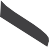 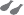 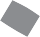 1 	o 		2 		3 	c  	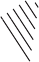 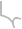 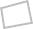 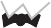 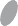 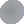 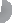 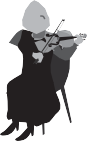 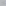 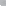 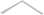 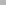 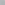 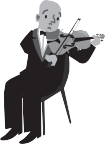 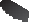 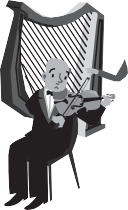 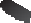 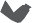 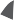 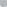 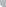 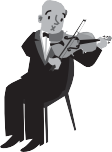 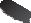 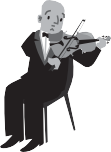 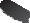 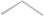 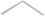 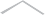 4 	pVocabulary extra worksheet 35 	d  	6 	e  	 PHOTOCOPIABLE © Oxford University PressUnit 4Uzupełnij zdania właściwą formą czasowników z ramki. Skorzystaj ze słownika.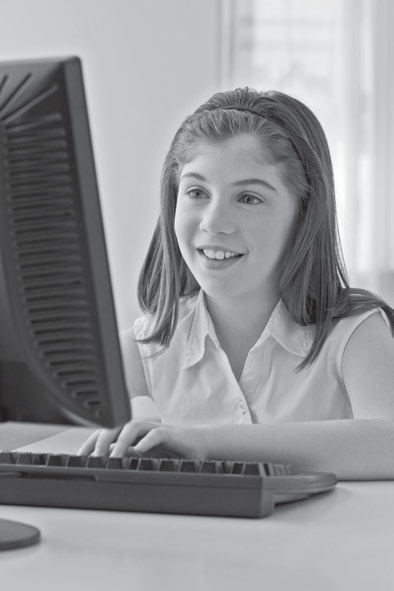 We often 	funny videos from You Tube.I use a webcam to 	with my friend in Canada.My grandad 	the Internet a lot on his new computer. He loves it!I usually 	my friends because phone calls are expensive. 	 on this link to my favourite website.I can 	a CD for you.Unit 5Uzupełnij wyrazy pod obrazkami. Skorzystaj ze słownika.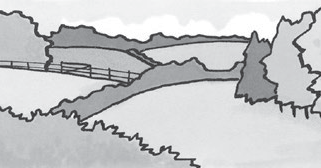 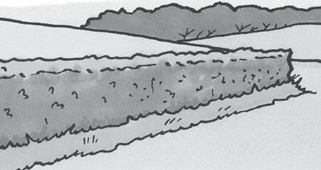 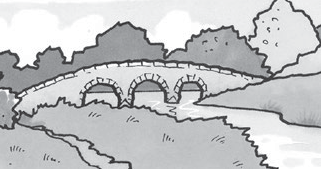 1 	t  	2 	g  	3 	d  	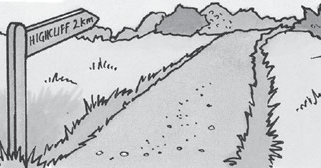 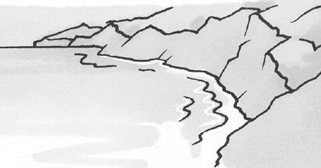 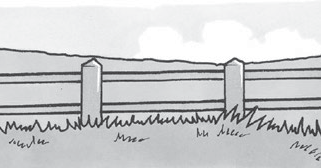 4 	o  	Vocabulary extra worksheet 55 	t6 	c  	 PHOTOCOPIABLE © Oxford University PressUnit 6Napisz wyrazy z ramki pod właściwymi obrazkami. Skorzystaj ze słownika.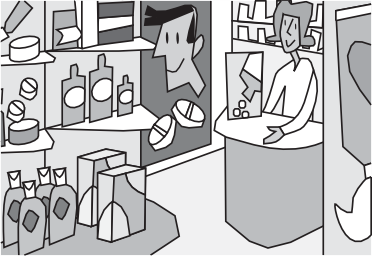 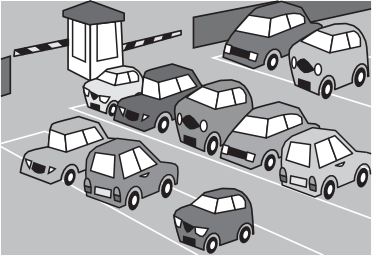 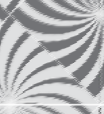 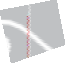 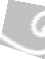 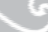 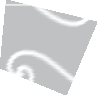 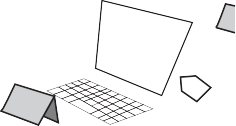 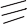 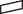 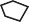 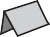 1 		2 		3   	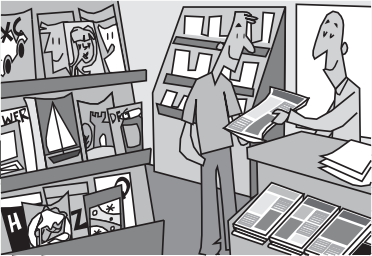 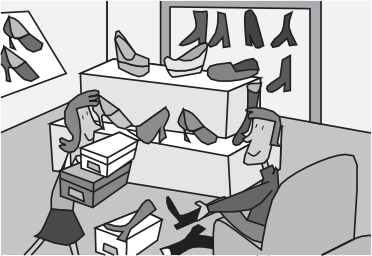 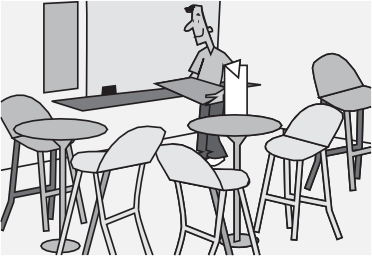 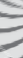 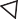 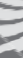 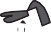 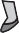 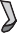 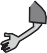 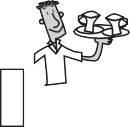 4 		5 		6   	Unit 7Napisz wyrazy z ramki pod właściwymi obrazkami. Skorzystaj ze słownika.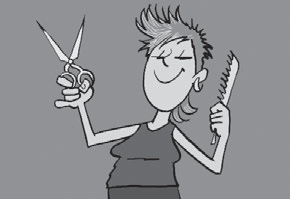 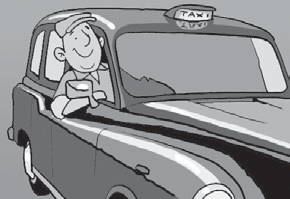 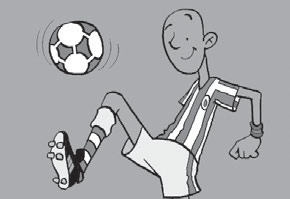 1 		2   	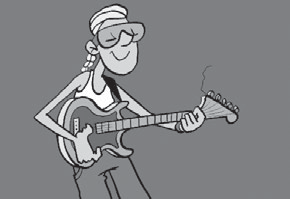 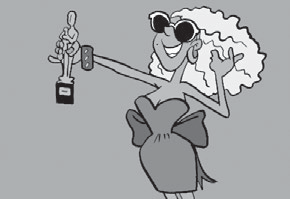 4 		5   	Vocabulary extra worksheet 73   	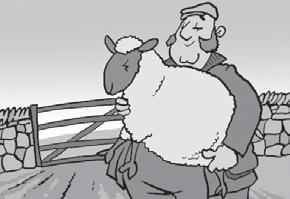 6   	 PHOTOCOPIABLE  © Oxford University PressUnit 8Uzupełnij nazwy państw. Skorzystaj z atlasu geograficznego i słownika.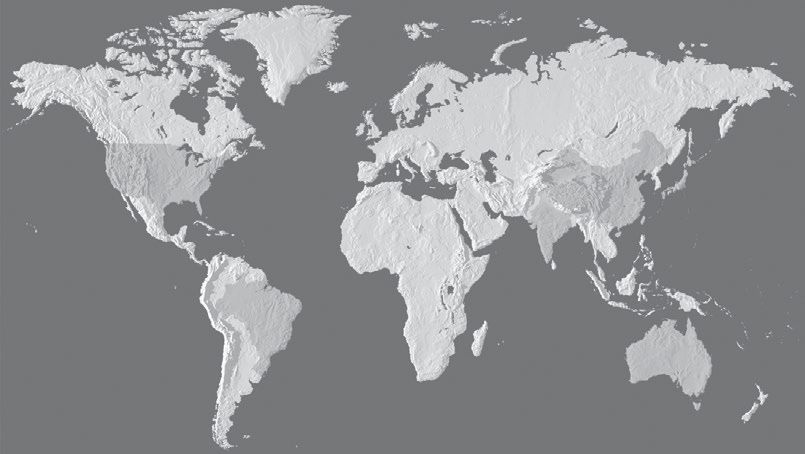 1 		 	n  	4 	 n  	5 	 n2   	63 	n  	Imię i nazwisko KlasaUnit 11.2.3.4.5.6. Unit 21.2.3.4.5.6.Unit 31.2.3.4.5.6. Unit 41.2.3.4.5.6.Unit 51.2.3.4.5.6. Unit 61.2.3.4.5.6.Unit 71.2.3.4.5.6. Unit 81.2.3.4.5.6.